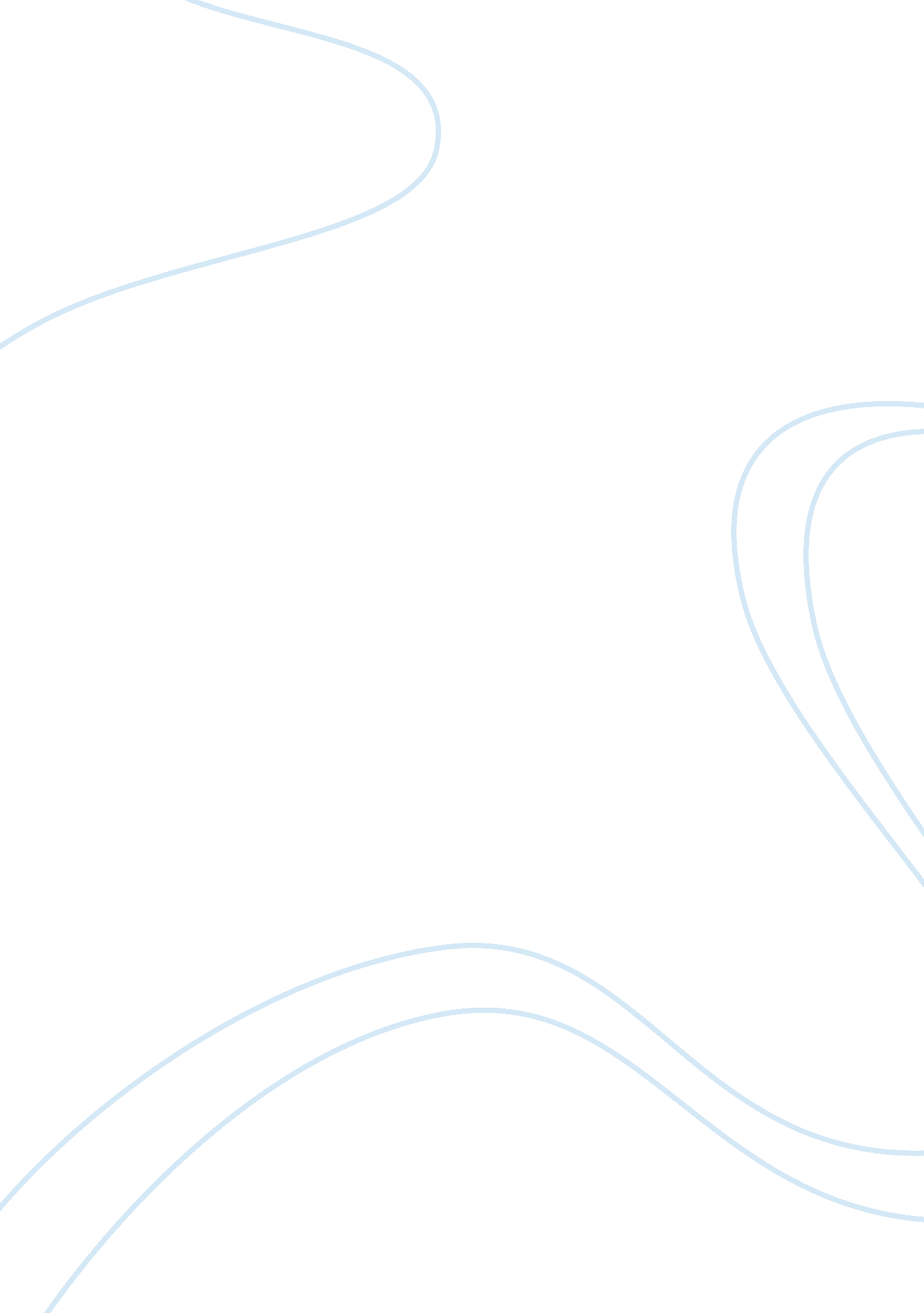 Elapse of a reliable encouraging familyBusiness, Management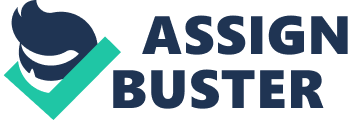 These figures translate to 2. 4 million women and 6. 4 million men in the U. S. Major Depression is a debilitating disease, yet manageable with the right medication and psychotherapy. The causes of Depression vary from person to person. There are several different causes of Depression. A patient may perhaps have only one cause, yet another patient may possible show more than one source of triggers that cause their depression. This paper will mention only a few of the most commonly known causes Of depression. Depression as a result Of attachment problems or abuse is a consequence of a loss early in life or elapse of a reliable encouraging family unit for the growing child. Situational or stress-induced depression is set off by recurring and severe stress, which can diminish the brain of critical neurotransmitters. Postgraduates stress depression can stem from a disturbing occurrence during childhood such a natural disaster, medical trauma or injury or a combat-related event. Chromosomal susceptibility can also be a factor when it comes to depression. If your parents or grandparents were diagnosed with manic depression, then you have a greater chance of being diagnosed with oppression yourself. (The 10 Best-Ever Depression Management Techniques). Symptoms of depression are most likely to fall into one of four categories. Emotional, cognitive, motivational and somatic/behavioral are the major headings in which the symptoms of depression fall under. Some patients have the appearance of one or more of the categories of Depression 3 Causes, Symptoms, & Treatments of Depression Depression. Some patients even show nearly all Of the symptoms from all four categories of depression. (The 10 Best-Ever Depression Management Techniques). Tearfulness, crying, increased irritability, and feeling sad (dystrophy) are the most recognizable of the emotional signs of depression. Excessive guilt, negative thoughts about oneself, shortage of self-esteem or worth, notions of suicide, and constant struggles to concentrate, making decisions, and remembering information are inclinations of cognitive symptoms of depression. Decline in sex drive, lethargy, not wanting to take part in enjoyable events that you liked before the depression set in, and not having any drive to do day-to-day activities. Weight issues such as gaining or losing, psychosomatic agitation or retardation, variations in sleep patterns, for example, excessive sleep or insomnia, habitual aches and pains not caused by an injury are all illustrations of the somatic and behavioral signs of depression. (Psychology Sixth Edition). There are multiple varieties of treatment for depression. Traditionally medications in conjunction with psychotherapy have been the most effective in treating depression. Not all medications work well with some patients. Certain patients may have to combine more than one medication for operational management of depression. Then, of course, there are a range of alternative treatments for patients with depression as well. The most collective strategy for depression is psychotherapy and an antidepressant medication, such as Nominee Oxides Inhibitors (MAXIS), Selective Serotonin Eruptive Inhibitors (Saris), and Serotonin Morphogenesis Eruptive Inhibitors (SINS). The Depression Sourced). MAXIS such as Marlin and Nard were one of the first class of antidepressant medications. They work by depleting nominee oxides, which in turn Depression 4 increases the amount of neurotransmitters, such as serotonin and morphogenesis. These drugs are not the “ go to” drug anymore because of the types of diet and medication restrictions that are related to taking this type of drug. (The Depression Sourced). Girls are the more commonly known antidepressants such as Approach, Zloty and Paxar. These drugs work by blocking the absorption of serotonin back into the cells that formed it. Girls have little to no harsh interactions with other medications and do not require a strict diet like the MAXIS. Although, Girls are infamous for causing sexual problems, such as not being able to achieve orgasm. (The Depression Sourced). Snarls are the new “ novel antidepressant’ medications. They work by blocking eruptive of morphogenesis as well as serotonin. Effacer, Weltering, and Serene are some of the Snarls drugs that may ring a bell. These drugs are similar to the Girls, but, for example, Weltering has a lower rate of sexual side effects. The Depression Sourced). Natural compounds such as B vitamins, minerals and essential fatty acids eave all been used in the alternative method of treating depression. Some such as amino acids, can have a calming effect, but cannot take care of the problem that is depression. (The Depression Sourced). Although there is a stigma that may be associated with depression and its treatment, there are a few points to keep in mind. There have been a lot of famous people that have had depression and been treated for it, for example, Abraham Lincoln, Princess Diana, and Patty Duke. 